上海建桥学院课程教学进度计划表一、基本信息二、课程教学进度三、评价方式以及在总评成绩中的比例任课教师： 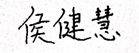 系主任审核：   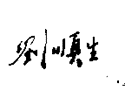 日期：2021年9月1日课程代码2025010课程名称德语口语课程学分2总学时32授课教师侯健慧教师邮箱18053@gench.edu.cn上课班级德语B21-1上课教室外国语316答疑时间每周一下午14：30 -16：30    地点: 9225每周一下午14：30 -16：30    地点: 9225每周一下午14：30 -16：30    地点: 9225主要教材《现代德语会话（修订版）》，刘顺生、徐爽主编，上海译文出版社，2021《现代德语会话（修订版）》，刘顺生、徐爽主编，上海译文出版社，2021《现代德语会话（修订版）》，刘顺生、徐爽主编，上海译文出版社，2021参考资料《德语口语教程》，钱敏汝著，上海外语教育出版社，2007《当代大学德语听说训练》，Uta Ettel著，外语教学与研究出版社，2006《德语口语教程》，钱敏汝著，上海外语教育出版社，2007《当代大学德语听说训练》，Uta Ettel著，外语教学与研究出版社，2006《德语口语教程》，钱敏汝著，上海外语教育出版社，2007《当代大学德语听说训练》，Uta Ettel著，外语教学与研究出版社，2006周次教学内容教学方式作业1Begrüßung, Bekanntschaft授课，口语练习课后复习，句型记忆2Wetter授课，口语练习课后复习，句型记忆3Besuch授课，口语练习课后复习，句型记忆4Auskunft授课，口语练习课后复习，句型记忆5Einkaufen授课，口语练习课后复习，句型记忆6Essen und Trinken授课，口语练习课后复习，句型记忆7Auf dem PostamtAuf der Bank Im Hotel授课，口语练习课后复习，句型记忆8Auf dem Bahnhof Didi Chuxing Auf dem Flughafen 授课，口语练习课后复习，句型记忆9综合情景演练模拟情景表演对话练习10Studium an der Uni, Arbeit und Beruf授课，口语练习课后复习，句型记忆11Freizeit und Hobby, Feste und Feiertage,授课，口语练习课后复习，句型记忆12Gesundheit授课，口语练习课后复习，句型记忆13Kultur und Kunst, Sport授课，口语练习课后复习，句型记忆14Smartphones, Software und die sozialen Netzwerk授课，口语练习课后复习，句型记忆15歌德A2口语考试模拟训练授课，口语练习课后练习16口语期末考试口试无总评构成（1+X）评价方式占比1期末口试55%X1对话练习15%X2口头阐述15%X3情景表演15%